Vermont BEST/VTPBIS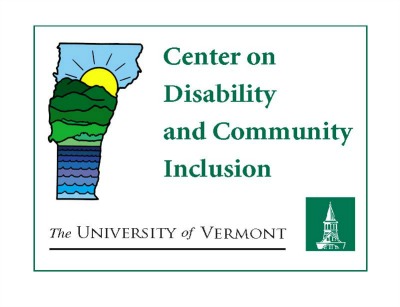 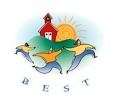 Professional Learning CalendarJuly 2021 - June 2022 (as of April 28, 2021)The following learning opportunities and related costs are eligible for BEST/Act 230 funding. We are hopeful to be able to safely gather this coming school year! Many trainings listed below will be held in-person. If gathering and safety precautions require us to move to a virtual format, we will let you know. If we move to virtual conferences/trainings, all dates will remain the same, some adjustment will be made to the daily schedule, and registrations will likely be reduced in cost. If you have any questions, contact Anne Dubie.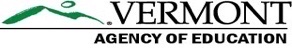 Professional Learning OpportunitiesProfessional Learning OpportunitiesProfessional Learning OpportunitiesProfessional Learning OpportunitiesDate Month Fee (per person)Fee (per person)August 10Understanding Universal Screening for Social, Emotional, and Behavioral Risks and Strengths and Key Considerations for Returning to School WebinarDetails and registration: coming soonFREEFREE11Educator Resilience WebinarDetails and registration: coming soonFREEFREE12Social Emotional Learning, Wellness, and Mental Health Considerations for the Fall WebinarDetails and registration: coming soonFREEFREESeptember9VTPBIS Coordinators “Welcome Back” WebinarDetails and registration: coming soonFREEFREE10Navigating SWIS WebinarDetails and registration: coming soonFREEFREE14PBIS in 60 Minutes: Introduction to PBIS WebinarDetails and registration: coming soonFREEFREE15Navigating SWIS-CICO WebinarDetails and registration: coming soonFREEFREE21CPI Part I – Webinar (2 hr). CPI Part II for full certification will be held in person on October 19thDetails and registration: coming soonFREEFREE30Rule 4500: The Use of Restraint and Seclusion in Vermont Schools WebinarDetails and registration: coming soonFREEFREEOctober7VTPBIS Annual ForumLocation: Killington Grand Resort, KillingtonDetails and registration: coming soon$165$16519CPI - in person (Full certification – 8 hours; or Part II for individuals who attended Part I Virtual Training – 5.5 hours). CPI Refresher Training – 3 hoursLocation: Hampton Inn, ColchesterDetails and registration: coming soon$130 Full Course and Part II$60 Refresher$130 Full Course and Part II$60 Refresher20Data Day WebinarDetails and registration: coming soonFREEFREE22Relationship Building & De-escalation SkillsLocation: Hampton Inn, ColchesterDetails and registration: coming soon$165$16529Intro to Restorative Practices within MTSSLocation: Capitol Plaza, MontpelierDetails and registration: coming soon$165$165November3Function-Based Thinking WebinarDetails and registration: coming soonFREEFREE10Data Day (Full Day)Location: Lake Morey, FairleeDetails and registration: coming soon$165$165November/DecemberNov. 17 & Dec. 1Functional Behavioral Assessment & Behavior Support Planning (FBA/BSP) Location: Hampton Inn, ColchesterDetails and registration: coming soon$298$298December2Bullying Prevention within PBIS WebinarDetails and registration: coming soonFREEFREE3Universal Screening WebinarDetails and registration: coming soonFREEFREEJanuary6Accessing, Completing, and Analyzing Results of the Tiered Fidelity Inventory (TFI), Self-Assessment Survey (SAS), and School Climate Survey WebinarDetails and registration: coming soonFREEFREE11VTPBIS Universal (Tier 1) Orientation WebinarDetails and registration: coming soonFREEFREE12VTPBIS Targeted (Tier 2) Orientation WebinarDetails and registration: coming soonFREEFREE13VTPBIS Intensive (Tier 3) Orientation WebinarDetails and registration: coming soonFREEFREE18VTPBIS Coordinators Learning and Networking – in person Location: Capitol Plaza, MontpelierDetails and registration: coming soonFREEFREE20VTPBIS Coordinators Learning and Networking – WebinarDetails and registration: coming soonFREEFREEFebruary/MarchFeb. 10 & March  10Functional Behavioral Assessment & Behavior Support Planning (FBA/BSP) Location: Lake Morey, FairleeDetails and registration: coming soon$298$298March    17Building Resilience/Responding to Trauma within a PBIS Framework WebinarDetails and registration: coming soonFREEFREE22CPI Training – Full Course and Refresher AvailableLocation: Lake Morey, FairleeDetails and registration: coming soonMarch/AprilMarch 31 & April 1VTPBIS Universal (Tier 1) Leadership Team Training (2 Days, including Team Time)Location: Killington Grand Resort, KillingtonDetails and registration: coming soon$298$298March 31 & April 1VTPBIS Targeted (Tier 2) Leadership Team Training (2 Days, including Team Time) Location: Killington Grand Resort, KillingtonDetails and registration: coming soon$298$298March 31 & April 1VTPBIS Intensive (Tier 3) Leadership Team Training (2 Days, including Team Time) Location: Killington Grand Resort, KillingtonDetails and registration: coming soon$298$298March 31 & April 1VTPBIS Refresher Leadership Team Training (2 Days, including Team Time) Location: Killington Grand Resort, KillingtonDetails and registration: coming soon$298$298April5VTPBIS Universal (Tier 1) Orientation WebinarDetails and registration: coming soonFREEFREE6VTPBIS Targeted (Tier 2) Orientation WebinarDetails and registration: coming soonFREEFREE7VTPBIS Intensive (Tier 3) Orientation WebinarDetails and registration: coming soonFREEFREEMay10VTPBIS Coordinators Learning and Networking – in person Location: Franklin Center, RutlandDetails and registration: coming soonFREEFREE12VTPBIS Coordinators Learning and Networking WebinarDetails and registration: coming soonFREEFREEJune 27 - 30BEST/VTmtss Summer Institute - (4 Days)Location: Killington Grand Resort, KillingtonDetails and registration: coming March 2022$650$650Professional Learning Opportunities Available Upon Request:Professional Learning Opportunities Available Upon Request:Professional Learning Opportunities Available Upon Request:Professional Learning Opportunities Available Upon Request:The following opportunities are also available to schools upon request.The following opportunities are also available to schools upon request.The following opportunities are also available to schools upon request.The following opportunities are also available to schools upon request.Crisis Prevention & Intervention (CPI) – Contact sherry.schoenberg@uvm.eduCrisis Prevention & Intervention (CPI) – Contact sherry.schoenberg@uvm.eduCrisis Prevention & Intervention (CPI) – Contact sherry.schoenberg@uvm.eduTeam-Initiated Problem Solving (TIPS) – Contact sherry.schoenberg@uvm.eduTeam-Initiated Problem Solving (TIPS) – Contact sherry.schoenberg@uvm.eduTeam-Initiated Problem Solving (TIPS) – Contact sherry.schoenberg@uvm.edu$80/hour, plus mileage I-SWIS - Contact sherry.schoenberg@uvm.eduI-SWIS - Contact sherry.schoenberg@uvm.eduI-SWIS - Contact sherry.schoenberg@uvm.eduFREEVTPBIS Coaching and Training at your School/SU/SD – SUs/SDs will contract directly with State-Approved VTPBIS Coaches. For more information, go to: https://www.pbisvermont.org/support-roles/coaches/VTPBIS Coaching and Training at your School/SU/SD – SUs/SDs will contract directly with State-Approved VTPBIS Coaches. For more information, go to: https://www.pbisvermont.org/support-roles/coaches/VTPBIS Coaching and Training at your School/SU/SD – SUs/SDs will contract directly with State-Approved VTPBIS Coaches. For more information, go to: https://www.pbisvermont.org/support-roles/coaches/$80/hour, plus mileage Life Space Crisis Intervention (LSCI) Course – Contact kenkramberg@gmail.com Life Space Crisis Intervention (LSCI) Course – Contact kenkramberg@gmail.com Life Space Crisis Intervention (LSCI) Course – Contact kenkramberg@gmail.com National and State-Level Events: National and State-Level Events: National and State-Level Events: National and State-Level Events: National PBIS Leadership Forum – Oct. 26-28, 2021 - http://www.pbisforum.org/National PBIS Leadership Forum – Oct. 26-28, 2021 - http://www.pbisforum.org/National PBIS Leadership Forum – Oct. 26-28, 2021 - http://www.pbisforum.org/National PBIS Leadership Forum – Oct. 26-28, 2021 - http://www.pbisforum.org/Association for Positive Behavior Support (APBS) Conference – April 13-16, 2022 - www.apbs.org Association for Positive Behavior Support (APBS) Conference – April 13-16, 2022 - www.apbs.org Association for Positive Behavior Support (APBS) Conference – April 13-16, 2022 - www.apbs.org Association for Positive Behavior Support (APBS) Conference – April 13-16, 2022 - www.apbs.org Related Costs: Related Costs: Related Costs: Related Costs: Data Collection and Reporting System - PBIS School-Wide Information System (SWIS): SWIS - $350; SWIS & SWIS-CICO - $460; SWIS, SWIS-CICO, & I-SWIS - $570 Data Collection and Reporting System - PBIS School-Wide Information System (SWIS): SWIS - $350; SWIS & SWIS-CICO - $460; SWIS, SWIS-CICO, & I-SWIS - $570 Data Collection and Reporting System - PBIS School-Wide Information System (SWIS): SWIS - $350; SWIS & SWIS-CICO - $460; SWIS, SWIS-CICO, & I-SWIS - $570 Data Collection and Reporting System - PBIS School-Wide Information System (SWIS): SWIS - $350; SWIS & SWIS-CICO - $460; SWIS, SWIS-CICO, & I-SWIS - $570 Mileage to travel to events @ $.56/mile (state-approved rate) Mileage to travel to events @ $.56/mile (state-approved rate) Mileage to travel to events @ $.56/mile (state-approved rate) Mileage to travel to events @ $.56/mile (state-approved rate) Evening meals @ $13 per person (state-approved rate) Evening meals @ $13 per person (state-approved rate) Evening meals @ $13 per person (state-approved rate) Evening meals @ $13 per person (state-approved rate) Overnight lodging for double occupancy (approximately $160.00) Overnight lodging for double occupancy (approximately $160.00) Overnight lodging for double occupancy (approximately $160.00) Overnight lodging for double occupancy (approximately $160.00) 